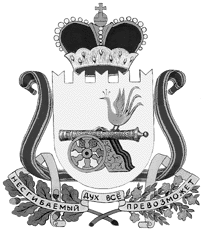 администрация муниципального образования«Вяземский район» смоленской областиПОСТАНОВЛЕНИЕот 25.02.2020 № 278Администрация муниципального образования «Вяземский район» Смоленской области постановляет:1. Внести изменения в маршрутную сеть подвоза школьников в образовательные учреждения муниципального образования «Вяземский район» Смоленской области, утвержденную постановлением Администрации муниципального образования «Вяземский район» Смоленской области                             от 17.09.2013 № 1105 (в редакции постановлений Администрации муниципального образования «Вяземский район» Смоленской области                                от 26.09.2014 №1378, от 22.07.2015 №1311, от 25.08.2016 №1319, от 07.09.2017 №1868, от 23.11.2018 №2214, от 23.04.2019 №743, от 02.08.2019 №1319,                             от 26.08.2019 №1452, от 23.09.2019 №1590), изложив ее в новой редакции, согласно приложению.2. Опубликовать настоящее постановление в газете «Вяземский вестник»                      и разместить на сайте Администрации муниципального образования «Вяземский район» Смоленской области.Глава муниципального образования«Вяземский район» Смоленской области                                               И.В. ДемидоваМАРШРУТНАЯ СЕТЬподвоза школьников в образовательные учреждения муниципального образования «Вяземский район» Смоленской области Визы:Первый зам. Главымуниципального образования                                                      В.П. Беленко      ______________________________  Начальник юридического отдела	                                            В.П. Березкина	_________________________________Председатель комитета образования                                        И.М. Семенков_________________________________ И.о. начальника управления ЖКХ, транспорта и дорожного хозяйства                                                                               Н.Ф. Иваненко __________________________________                      Главный специалист отдела муниципальной службы                                                     Л.В. Икатова             ___________________________ Исп. ______________          М.А. Акимова, 5-36-96Разослать: прокуратура, В.П. Беленко, ОГИБДД ОВД по Вяземскому району, управлению ЖКХ, транспорта и дорожного хозяйства.Экз. 5Версия на бумажном носителе идентична версии электронной __________________________ Электронная версия направлена в прокуратуру ______________________________________ О внесении изменений                                   в маршрутную сеть подвоза школьников в образовательные учреждения муниципального образования «Вяземский район» Смоленской области Приложение                                                                                   к постановлению Администрации                                                                                           муниципального          образования                                                                                            «Вяземский район»       Смоленской                                                                                           области (в редакции постановлений                                                                                            Администрации муниципального                                                                                           образования «Вяземский район» Смоленской области от 26.09.2014 №1378, от 22.07.2015 №1311, от 25.08.2016 №1319, от 07.09.2017 №1868, от 23.11.2018 №2214, от 23.04.2019 №743, от 02.08.2019 №1319, от 26.08.2019 №1452, от 23.09.2019 №1590,                                                                                          от 25.02.2020 № 278)№Наименование школыМаршрутПротяженность маршрута (км)МБОУ СШ № 6 г. Вязьмы Смоленской областиМаршрут 1:  школа – пос. Карьероуправления -  дер. Тюхменево - 2-ая Бозня - школа16,0МБОУ «Андрейковская СОШ» Вяземского района Смоленской областиМаршрут 1: школа - дер. Богородицкое - дер. Всеволодкино - дер. Гридино - школа Маршрут 2:  школа - п. Березняки - школа53,010,0МБОУ Вязьма-Брянская СОШ имени Героя Российской Федерации А.В. Пуцыкина  Вяземского района Смоленской областиМаршрут 1:  школа - дер. Бобово - ст. Вязьма-Брянская (ул. Рабочая) – школаМаршрут 2:  школа – г. Вязьма, ул. Алексеевская – школа9,26,0МБОУ Кайдаковская СОШ Вяземского района Смоленской областиМаршрут 1:   школа - дер. Покров - дер. Панфилово –  дер. Харьково -  дер. Юшково -  дер. Красное Трошино – школаМаршрут 2: школа –  дер. Лосьмино -  дер. Митюшино – школаМаршрут 3: школа – дер. Покров – дер. Панфилово –  дер. Харьково - дер. Юшково –– дер. Красное Трошино – дер. Лосьмино – дер. Митюшино – школаМаршрут 4: школа – дер. Ефремово – дер. Лосьмино – дер. Митюшино – школа45,022,058,053,0МБОУ Каснянская СОШ Вяземского района Смоленской областиМаршрут:  школа - г. Вязьма - дер. Семово - дер. Дрожжино - дер. Меркучево - школа82,0МБОУ Коробовская ООШ Вяземского района Смоленской области  Маршрут:   г. Вязьма – дер. Коробово – дер. Черное - дер. Артемово –  школа32,6МБОУ Новосельская СОШ Вяземского района Смоленской области  Маршрут 1:   г. Вязьма - дер. Новый Ржавец - дер. Коммуна - дер. Бородино - дер. Новое Левково – дер. Кокорево – дер. Ясная Поляна – дер. Горельково – школа 44,9МБОУ Относовская СОШ  Вяземского района Смоленской области  Маршрут:  село Вяземский – село Чепчугово-школа11,3МБОУ Семлевская СОШ № 1 Вяземского района Смоленской области  Маршрут 1:  школа – дер.Усадище – школа Маршрут 2:  школа – дер.Мармоново - школа Маршрут 3:  школа - дер. Путьково – дер. Хватов Завод - школа Маршрут 4: школа – с. Семлево - школа25,412,061,01,5МБОУ Тумановская СШ имени Героя Советского Союза К.И. Молоненкова  Вяземского района Смоленской области  Маршрут 1:   школа - дер. Горки – д. Леонтьево- д. Дмитровка - школа Маршрут 2:   школа – д. Царево – Займище – д. Осташково – дер. Федосово – д. Егорье - школа Маршрут 3:   школа - с. Шуйское - д. Куртино – д. Комарово-школа72,547,929,6МБОУ Успенская СОШ  Вяземского района Смоленской области  Маршрут 1:  школа - дер. Телепнево - школаМаршрут 2:  школа - дер. Шарапово - школа24,028,0МБОУ Хмелитская СОШ Вяземского района Смоленской области  Маршрут 1:  школа - дер. Пигулино - школаМаршрут 2:  школа - дер. Григорьевское – школаМаршрут 3: школа – дер. Спас-Курган – школаМаршрут 4: школа – дер. Паново – школа30,015,04,028,0МБОУ Шимановская СОШ  Вяземского района Смоленской области  Маршрут 1:  школа - с. Ново-Никольское - школаМаршрут 2:  школа - дер. Степаники - школа Маршрут 3:  школа - дер. Екимовка - школа25,66,47,2МБОУ Шуйская ООШ  Вяземского района Смоленской области  Маршрут 1:  школа  - дер. Демидово - школаМаршрут 2: школа – дер. Демидово – дер. Станы - школа11,015,0